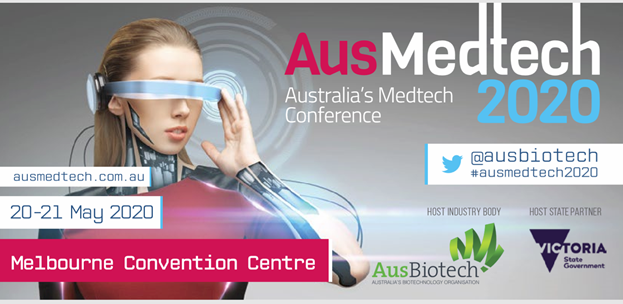 AusMedtech 2020 
Call for session submissions
We invite session submissions for the following presentation types: Discussion Panels, Keynote or Plenary, and Workshops. Submissions must be made through our online submission portal and using our submission form template.Please complete the following form and upload it on the submission portal (full information on http://ausmedtech.com.au) Session detailsSession title (max 20 words):  Preferred Presentation type:   Session Synopsis ( 4 – 5 sentences ). Please provide a brief session synopsis outlining your proposed session.Submitter contact detailsFirst & last name		Organisation, Job title		Email:				Speaker(s) biographyProposed speaker(s) (if different from Submitter – Please provide details of proposed speakers for the session and other relevant information):Session - OtherProvide any further session details that the review panel need to know (max 500 words)